IN OBSERVANCE 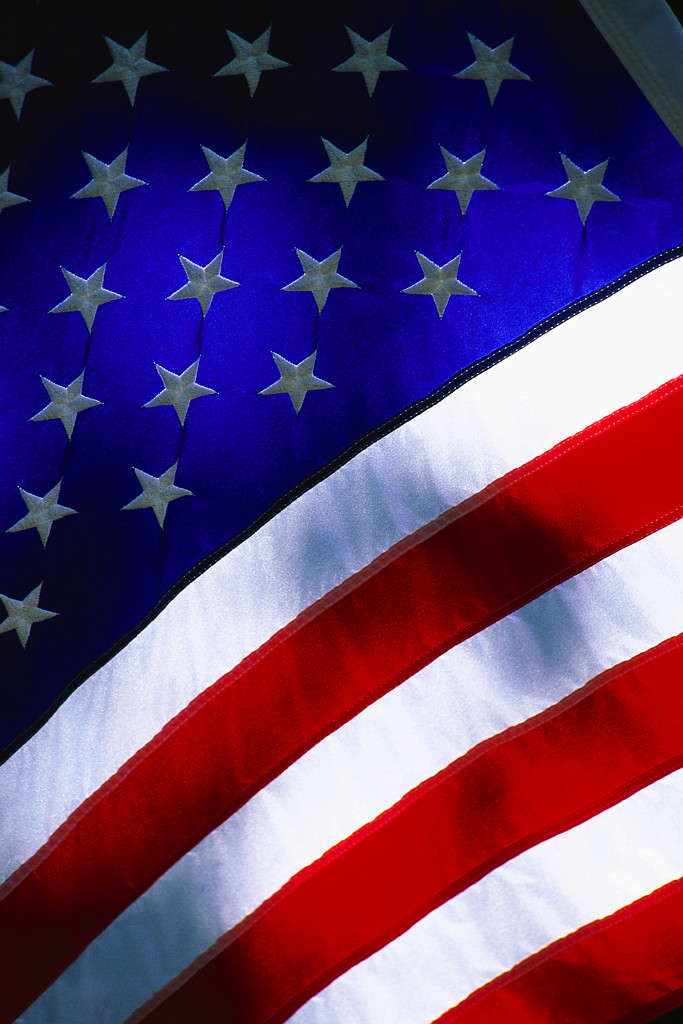 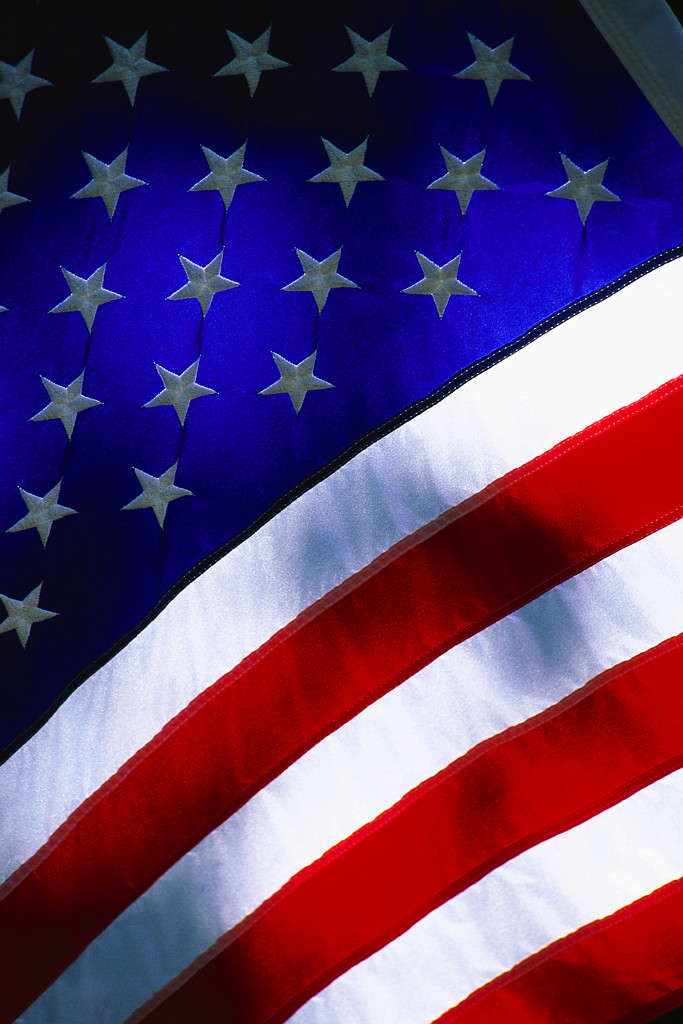 OF THE HOLIDAYTHE FRANKFORD TOWN HALLWILL BE CLOSEDTUESDAY JULY 4, 2017OFFICE WILL REOPEN JULY 5, 2017